Эксперты Кадастровой палаты Иркутской области рассказали о возможностях использования и получения электронной подписиВ ходе горячей линии 1 апреля 2020 года Кадастровая палата Иркутской области ответила на различные вопросы о возможностях получения электронной подписи (ЭП) и сферах ее применения. Возможно ли подать документы в учебное заведение с использованием ЭП? В каких еще случаях ее можно применять? Какие документы нужны для получения электронной подписи? Эксперты подготовили ответы на самые популярные вопросы жителей Приангарья.«Электронная подпись является зашифрованной информацией, наложенной на электронные документы с целью подтверждения авторства и ответственности конкретного лица» - говорит эксперт Кадастровой палаты Иркутской области Олег Сыров. Это наиболее удобный современный инструмент для совершения сделок в удаленном режиме и обмена юридически значимой документацией. Возможно ли подать документы в учебное заведение с использованием ЭП? Да, возможно. Единственный недостаток электронной подачи документов в учебное заведение – ограниченное количество вариантов выбора. Не все учебные заведения принимают документы в электронном виде. Требования у каждого учебного заведения свои, следует обязательно проконсультироваться с приемной комиссией. Если вуз дает возможность подать документы через интернет, получите в аккредитованном удостоверяющем центре квалифицированную электронную подпись для физического лица и подготовьте документы по списку учебного заведения. Получить ЭП может любой гражданин старше 14 лет.	Эксперты поясняют, что перед тем, как выбрать удостоверяющий центр (УЦ) для получения ЭП, подумайте, какой вам нужно получить инструмент: неквалифицированный сертификат ЭП или квалифицированный сертификат ЭП. В 99% случаев потребуется создавать усиленную квалифицированную ЭП. Квалифицированные сертификаты ЭП выдаются исключительно аккредитованными удостоверяющими центрами. Аккредитация УЦ происходит в Минкомсвязи России. В аккредитованном УЦ Федеральной кадастровой палаты установлены строгие требования к созданию и выдаче квалифицированных сертификатов ЭП, в том числе идентификации личности заявителей. Они обязывают заявителя лично присутствовать при удостоверении личности, а также предоставить оригиналы документов. Также квалифицированный сертификат ЭП физического лица нельзя получить на имя другого человека по доверенности или на основании иного документа, подтверждающего подобные полномочия. В чем отличие простой ЭП от усиленной? Простой является ЭП, которая создана, например, с применением комбинации логина и пароля и подтверждает, что электронный документ или сообщение подписаны определенным лицом. Грубо говоря, авторизовавшись в какой-либо информационной системе и оставив свои логин и пароль, любые ваши последующие действия могут быть трактованы как заверенные простой ЭП.Усиленная ЭП, в свою очередь, может быть квалифицированной и неквалифицированной: 1) Неквалифицированной является ЭП, созданная с применением специального программного обеспечения и позволяющая обнаружить внесение изменений в электронный документ после его подписания. Для ее создания может использоваться сертификат, выданный любым удостоверяющим центром (УЦ), не аккредитованным Минкомсвязью России. 2) Квалифицированная ЭП (или усиленная квалифицированная ЭП) соответствует всем признакам неквалифицированной. Но для ее создания еще обязательно используется квалифицированный сертификат ключа проверки электронной подписи (квалифицированный сертификат ЭП), выданный аккредитованным удостоверяющим центром, и специальное программное обеспечение, соответствующее требованиям 63-ФЗ «Об электронной подписи». Только квалифицированная ЭП по умолчанию, в соответствии с 63-ФЗ, признается юридически значимой – аналогом собственноручной подписи. Это ее главное отличие от других видов электронных подписей. Для признания юридически значимыми простой и неквалифицированной ЭП требуется еще соглашение об информационном взаимодействии между участниками электронного взаимодействия. Соглашение может быть в форме: документа на бумажном носителе, подписанного участниками собственноручно, электронного документа, заверенного квалифицированной ЭП или электронного документа-оферты, принятие которого одна из сторон подтверждает простой ЭП. Как получить электронную подпись в удостоверяющем центре Кадастровой палаты? Прежде всего, нужно подготовить пакет документов, в который входят: паспорт, СНИЛС – страховое свидетельство обязательного пенсионного страхования, ИНН – индивидуальный номер налогоплательщика.Для индивидуальных предпринимателей основной государственный регистрационный номер записи о государственной регистрации физического лица в качестве индивидуального предпринимателя. Для представителя юридического лица – комплект документов, которые подтверждают полномочия на действия от имени юридического лица.Для того чтобы получить электронную подпись, Вам необходимо пройти регистрацию на сайте https://uc.kadastr.ru, подать запрос в «Личном кабинете», оплатить услугу, явиться для подтверждения личности в пункт оказания Услуги и скачать электронную подпись из «Личного кабинета». Подробную информацию можно получить по номеру 8 (3955) 581-574 (доб. #2595 или #2397) или на официальном сайте Кадастровой палаты, во вкладке «Сервисы и услуги», в разделе «Удостоверяющий центр». Здесь содержатся инструкции о порядке регистрации и получения сертификата ЭП.Эксперты Кадастровой палаты Иркутской области также поясняют, что сферы применения электронной подписи весьма обширны: сдача электронной отчетности, участие в электронных торгах, электронный документооборот, работа с государственными информационными системами.Для физического лица ЭП позволяет взаимодействовать с государственными органами управления и организациями, коммерческими предприятиями и учреждениями в режиме онлайн, не выходя из дома. Это может быть наиболее актуально и в сезоны вирусов и простуд, когда необходимо свести к минимуму появление в местах больших скоплений людей.Пресс-служба Кадастровой палаты по Иркутской области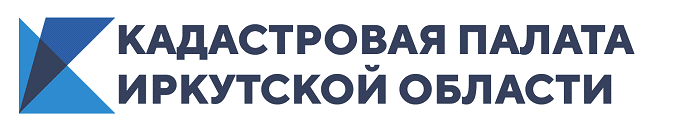 